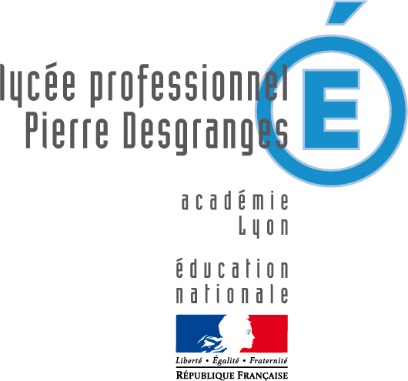 Objet du marché :LOCATION ET MAINTENANCE DE PHOTOCOPIEURSMULTIFONCTIONS ET LOGICIELS ASSOCIE POUR LE LYCEE PIERRE DESGRANGES REGLEMENT DE LA CONSULTATION Procédure de consultation utilisée : procédure adaptée, en application de l’article R 2123-1 du Code de la Commande Publique (CCP)  Représentant de l’acheteur :	 Proviseur du Lycée Pierre Desgranges                                                                                                32 rue des bullieux 42160  Andrézieux BouthéonResponsable du suivi de l’exécution du marché 	 		Gestionnaire du Lycée Pierre DesgrangesComptable assignataire des paiements :                      Agent comptable du Lycée Pierre Desgranges	ARTICLE PREMIER : PRESENTATION DE LA PROCEDURE1 - Mode de passation du marchéIl s’agit d’une procédure adaptée (art. R 213-1du CCP).1.2 - Objet et durée du marchéLe marché à conclure a pour objet l’installation, la location et la maintenance complète de 9 photocopieurs numériques neufs avec  logiciel associé (interface de management et gestion des données par numérisation) et 1 photocopieur numérique reconditionné  pour une durée de 4 ans et 4 mois soit 52 mois. Le descriptif du matériel figure dans le Cahier des Clauses Particulières (art. 3).Les prestations sont à exécuter dans les locaux de l’établissement, à l’adresse figurant en première page du présent document.1.3 – Allotissement Le marché à conclure est constitué d’un lot unique concernant à la fois la location du matériel et sa maintenance.Les prestataires devront indiquer le nom et les coordonnées de l’organisme financeur s’ils n’assurent pas eux même le financement et chiffrer séparément la location et la maintenance des 10 photocopieurs.1.4 – Modalités de facturation et de règlement du marchéLes modalités de facturation et de règlement figurent aux articles 9 et 10 du Cahier des Clauses Particulières joint au dossier de consultation.1.5 – Documents constitutifs du marché, par ordre de priorité décroissanteL’acte d’engagement du titulaire et ses annexes jointes n°1 à n°11le cahier des clauses particulières (C.C.P) valant CCAP et CCTP, dont l’exemplaire conservé dans les archives du lycée Pierre Desgranges fait seul foi,le mémoire technique du titulaire,la documentation technique des matériels, rédigée en langue française,Le Cahier des Clauses Administratives Générales applicables aux marchés publics de techniques de l’information et de la communication (CCAG/TIC), option A, approuvé par l’arrêté du 16 septembre 2009, disponible sur le site http://www.legifrance.gouv.fr/ qui n’est pas à fournir.ARTICLE 2 : PRESENTATION DES OFFRESLes candidats doivent présenter leur proposition à l’aide des documents décrits ci-dessous, selon les modalités également décrites. Pour tous les documents, la signature du candidat exigée doit être manuscrite et originale et émaner d’une personne habilitée à engager le candidat.2.1 – Les documents relatifs à la candidatureIls permettent de juger de sa recevabilité et d’apprécier les capacités professionnelles, techniques et financières du soumissionnaire en application à l’article R. 2143-3 du code de la Commande Publique.A l’appui de son offre, le candidat doit produire l’annexe formulaire du candidat complété.Les attestations et certificats officiels attestant de la régularité de la situation du candidat retenu devront être remis au plus tard dans un délai de 10 jours après demande du lycée. A défaut, l’offre sera rejetée.2.2 – La proposition relative à l’offreElle comporte :L’acte d’engagement et ses 11 annexes complétées, datées et signées,Le Cahier des Clauses Particulières paraphé,La documentation technique détaillée des appareils (ou descriptif équivalent),Un mémoire technique qui devra nécessairement contenir :Une note relative aux moyens, tant matériels qu’humains, qui seront mobilisés pour réalisés les prestations du marché,Les conditions et modalités d’intervention (en cas de panne notamment),Les modalités et contenus de la formation dispensée aux utilisateurs à compter de la mise en service, La fréquence minimale des interventions de maintenance préventive tout au long du marché,Les modalités de mise à disposition des consommables,Une description de la politique environnementale de l’entreprise, précisant éventuellement le processus de collecte des consommables usagés, accompagnée, le cas échéant, d’une certification environnementale obtenue auprès d’un organisme indépendant.Un relevé d’identité bancaire original.TOUTE OFFRE OU CANDIDATURE INCOMPLETE SERA REJETEEARTICLE 3 / DEPÔT DES OFFRES3.1- Adresse et modalités de dépôt des offresLes candidats sont invités à envoyer leur offre, en langue française par voie électronique sur la plateforme de dématérialisation du Pouvoir Adjudicateur à l’adresse suivante :https://mapa.aji-france.com/3.2- Date et limite de dépôt des offresLe dossier du candidat sera transmis par voie électronique au plus tard le :6 novembre 2019 à 14hTout retard entraînera l’élimination du candidat. Les plis arrivés hors délais seront retournés au candidat sans avoir été ouverts.ARTICLE 4 : DUREE DE VALIDITE DES OFFRESLe candidat est tenu par son offre pendant 120 jours à compter de la date limite de dépôt des offres.ARTICLE 5 : EXAMEN DES CANDIDATURESL’examen des candidatures porte sur : Leur recevabilité, en application des articles L. 2141-1 à L. 2141-6 du code de la commande publique, eu égard aux éléments fournis en réponse par les candidats,La capacité professionnelle, technique, et financière du candidat, eu égard aux éléments fournis en réponse par les candidats.ARTICLE 6 : EXAMEN DES OFFRES ET ATTRIBUTION DU MARCHE 6.1 Examen des offresLes offres non conformes à l’objet du marché et au Cahier des Clauses Particulières sont éliminées.   Afin de déterminer l’offre économiquement la plus avantageuse, il sera tenu compte des le prix de la location/ maintenanceApprécié au vu des indications portées sur les annexes n°1 à n°11                   	40 %la qualité du matériel et des solutions logicielles associées(interface de management et gestion des données numérisées)appréciée au vu des caractéristiques des matériels et solutions logicielles demandésà l’article 3.2 du CCP et des matériels proposés,et du mémoire technique fourni par les candidats =	35 %la qualité des prestations de maintenance appréciée au vu du mémoire technique fourni par les candidats =	20 %la performance en matière de protection de l’environnement	   5  % appréciée au vu des performances des matériels (économie d’énergie, bruit, émission de gaz) et de la gestion des déchets polluants (notamment toners, bacs de récupération)6.2- Modalités d’attribution du marchéL’offre la mieux classée est retenue.Le pouvoir adjudicateur avise tous les autres candidats du rejet de leur offre.ARTICLE 7 / RENSEIGNEMENTSLes renseignements d’ordre administratif ou technique peuvent être obtenus auprès de M. CLAIRET Sylvain, adjoint gestionnaire du Lycée Pierre Desgranges.Tél : 04. 77. 36. 38. 19 – Mail : sylvain.clairet@ac-lyon.fr 